1. SolicitudAUTORIZACIÓN DEL ÁREA SOLICITANTEDiagnóstico(Este apartado es exclusivo para el llenado de la Subdirección de Tecnologías de la Información y Comunicaciones)ANÁLISIS PRELIMINAR DEL IMPACTOSoluciónBITÁCORA DE ACCIONES PARA LA ATENCIÓNCampos obligatorios para el usuario, una vez que haya sido solventado su servicio.Para mejorar la calidad del servicio se solicita conteste la siguiente encuesta:INSTRUCTIVO DE LLENADOEs importante proporcionar la información necesaria para poder agilizar la atención de su Solicitud de Servicio. Una vez elaborada la Solicitud de Servicio, solo imprimir las hojas 1 y 2, en una misma hoja evitando así el desperdicio de papel.Bitácora de Control de Cambios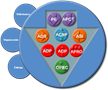 Nombre y cargo del solicitante:Numero de SolicitudÁrea:Extensión:Fecha de la solicitudSOLICITUD DE CLAVE SOLICITUD DE CLAVE SOLICITUD DE CLAVE SOLICITUD DE CLAVE SOLICITUD DE CLAVE SOLICITUD DE CLAVE SOLICITUD DE CLAVE ALTA   [  ]ALTA   [  ]BAJA   [  ]BAJA   [  ]MODIFICACION   [  ]MODIFICACION   [  ]MODIFICACION   [  ]SAIH  [   ] Sistema Automatizado de Información HospitalariaSIA    [   ]Sistema Integral de AdministraciónSAIH  [   ] Sistema Automatizado de Información HospitalariaSIA    [   ]Sistema Integral de AdministraciónR.F.C:R.F.C:R.F.C:R.F.C:R.F.C:SAIH  [   ] Sistema Automatizado de Información HospitalariaSIA    [   ]Sistema Integral de AdministraciónSAIH  [   ] Sistema Automatizado de Información HospitalariaSIA    [   ]Sistema Integral de AdministraciónCédula Profesional:Cédula Profesional:Cédula Profesional:Cédula Profesional:Cédula Profesional:SAIH  [   ] Sistema Automatizado de Información HospitalariaSIA    [   ]Sistema Integral de AdministraciónSAIH  [   ] Sistema Automatizado de Información HospitalariaSIA    [   ]Sistema Integral de AdministraciónMódulo:                                                                  Firma electrónica:   Si [  ]     No  [  ]Módulo:                                                                  Firma electrónica:   Si [  ]     No  [  ]Módulo:                                                                  Firma electrónica:   Si [  ]     No  [  ]Módulo:                                                                  Firma electrónica:   Si [  ]     No  [  ]Módulo:                                                                  Firma electrónica:   Si [  ]     No  [  ]Usuario de Red  [   ]Señale los servicios que requiere el usuarioUsuario de Red  [   ]Señale los servicios que requiere el usuarioNombre de usuario:(solo aplica para baja o modificación)Nombre de usuario:(solo aplica para baja o modificación)Nombre de usuario:(solo aplica para baja o modificación)Nombre de usuario:(solo aplica para baja o modificación)Nombre de usuario:(solo aplica para baja o modificación)Usuario de Red  [   ]Señale los servicios que requiere el usuarioUsuario de Red  [   ]Señale los servicios que requiere el usuarioServicio:Internet   [  ]Internet   [  ]Correo electrónico   [  ]Correo electrónico   [  ]Fecha de Aplicación:Fecha de Aplicación: OTRO  OTRO  OTRO  OTRO  OTRO  OTRO  OTRO Activo o servicio de TIC:No. de Inventario:No. de Inventario:Descripción de la solicitud:Descripción de la solicitud:Descripción de la solicitud:Descripción de la solicitud:Descripción de la solicitud:Descripción de la solicitud:Descripción de la solicitud:Justificación:Justificación:Firma del solicitante:Firma de Autorización:Firma del solicitante:Nombre y cargo: Solución propuesta:Solución propuesta:Solución propuesta:Solución propuesta:Solución propuesta:Solución propuesta:PrioridadPrioridad                    Alta [   ]                        Media [   ]                           Baja [   ]                    Alta [   ]                        Media [   ]                           Baja [   ]                    Alta [   ]                        Media [   ]                           Baja [   ]                    Alta [   ]                        Media [   ]                           Baja [   ]SoluciónTotal[   ]Describa la solución o motivo de rechazo: Describa la solución o motivo de rechazo: Describa la solución o motivo de rechazo: SoluciónParcial[   ]Describa la solución o motivo de rechazo: Describa la solución o motivo de rechazo: Describa la solución o motivo de rechazo: SoluciónRechazar [   ]Describa la solución o motivo de rechazo: Describa la solución o motivo de rechazo: Describa la solución o motivo de rechazo: Nombre y cargo del responsable de la Aprobación de la soluciónNombre y cargo del responsable de la Aprobación de la soluciónFirma:FechaAcciónAcciónResponsableObservaciónOBSERVACIONES FINALESOBSERVACIONES FINALESEntrega de la SoluciónEntrega de la SoluciónEntrega de la SoluciónEntrega de la SoluciónNombre y cargo del responsable de la atenciónFirma:Recepción de la Solución                                                    Aplica:Recepción de la Solución                                                    Aplica:Si [   ]No  [  ]Nombre y cargo del usuarioFirma:PREGUNTASRESPUESTARESPUESTAPREGUNTASSINO¿La Mesa de Servicio de TIC provee al usuario de un número de referencia para el posterior seguimiento de cualquier solicitud realizada?¿Considera que el trato en la atención del personal de la Mesa de Servicio es adecuado?¿Considera que la solución a su solicitud es oportuna?¿Considera que la calidad de la solución es adecuada?OBSERVACIONESOBSERVACIONESOBSERVACIONESNombre y cargo del solicitante:Esté deberá ser la persona que dará gestión a la solicitud de servicio y con el que se podrán aclarar o ampliar la información referente a la solicitud.Número de Solicitud:Este número será asignado por la Mesa de Servicio al momento de su recepción.Área:Colocar nombre del Área y su ubicación (Cuerpo y Nivel)Extensión:Número de extensión y horario en el que podemos contactar al solicitante.Fecha de la solicitudFecha en la que se entrega el servicio a la Mesa de Servicios.De requerir una cuenta de usuario de red o a los sistemas de misión crítica (SAIH/SIA), deberá ocupar el apartadoA) Solicitud de Clave:Determinando primero si es una alta, baja o modificación,Alta (nuevos usuario), Baja (usuarios que terminan su relación laboral con la Institución) o Modificación (usuarios que cambian de funciones y por lo tanto requieren otros permisos).Posteriormente indicar el tipo de usuario: Red, SAIH o SIA y llenar los campos necesarios de cada apartado.Y por último definir la Fecha de aplicación: para permitir o denegar los accesos.Para la atención del servicio se requiere que el usuario se identifique con la credencial del IFE o del INR, ya que es un trámite personal.NOTA: Para el personal Médico, de Enfermería, Trabajador Social y Terapistas es indispensable anexar a su Solicitud copia de la Cédula Profesional y CURP para poder generar la firma electrónica.Para solicitar cualquier otro Servicio de TIC´s  se deberá ocupar el apartado B) Otro, Activo o servicio de TIC: Equipo, servicio o módulo del sistema que se requiere,No. de Inventario: Este apartado solo aplica para los equipos de cómputo (CPU, impresora, monitor, etc.Descripción de la solicitud: Describir de manera clara y precisa el servicio que requiere, de lo contrario, la Mesa de Servicio se podrá comunicar con el solicitante para aclarar y delimitar el servicio, lo que demorará su atención.En caso de modificación en la Nota Médica indicar Nombre de la nota, Nombre del paciente, No. de expediente y se deberá presentar el Médico que elaboró la nota para su atención.De requerir una cuenta de usuario de red o a los sistemas de misión crítica (SAIH/SIA), deberá ocupar el apartadoA) Solicitud de Clave:Determinando primero si es una alta, baja o modificación,Alta (nuevos usuario), Baja (usuarios que terminan su relación laboral con la Institución) o Modificación (usuarios que cambian de funciones y por lo tanto requieren otros permisos).Posteriormente indicar el tipo de usuario: Red, SAIH o SIA y llenar los campos necesarios de cada apartado.Y por último definir la Fecha de aplicación: para permitir o denegar los accesos.Para la atención del servicio se requiere que el usuario se identifique con la credencial del IFE o del INR, ya que es un trámite personal.NOTA: Para el personal Médico, de Enfermería, Trabajador Social y Terapistas es indispensable anexar a su Solicitud copia de la Cédula Profesional y CURP para poder generar la firma electrónica.Para solicitar cualquier otro Servicio de TIC´s  se deberá ocupar el apartado B) Otro, Activo o servicio de TIC: Equipo, servicio o módulo del sistema que se requiere,No. de Inventario: Este apartado solo aplica para los equipos de cómputo (CPU, impresora, monitor, etc.Descripción de la solicitud: Describir de manera clara y precisa el servicio que requiere, de lo contrario, la Mesa de Servicio se podrá comunicar con el solicitante para aclarar y delimitar el servicio, lo que demorará su atención.En caso de modificación en la Nota Médica indicar Nombre de la nota, Nombre del paciente, No. de expediente y se deberá presentar el Médico que elaboró la nota para su atención.Justificación: Campo obligatorio para cualquier tipo de solicitud. Explicar de forma convincente el motivo de su solicitud (el por qué y para qué), de lo contrario esta solicitud será rechazada.Justificación: Campo obligatorio para cualquier tipo de solicitud. Explicar de forma convincente el motivo de su solicitud (el por qué y para qué), de lo contrario esta solicitud será rechazada.Firma del solicitante: Campo obligatorio.La firma deberá corresponder al solicitante arriba descrito.Firma del solicitante: Campo obligatorio.La firma deberá corresponder al solicitante arriba descrito.Firma de Aprobación: Campo obligatorio.De acuerdo al Catálogo de Servicios y padrón de firma registrado en la Mesa de ServicioFirma de Aprobación: Campo obligatorio.De acuerdo al Catálogo de Servicios y padrón de firma registrado en la Mesa de Servicio0.2Descripción del Cambio Fecha de evaluaciónAprobadorAceptado
 /RechazadoFecha de aplicación01Actualización de la Imagen InstitucionalJUN 15Mtra. Ma. De Lourdes Zaldívar MartínezAceptadoJUN 1502Transición del SGC de la Norma ISO 9001:2008 a la Norma ISO 9001:2015Revisión de contenidos y actualización de encabezadosMAY 18M. en I. María Isabel Garrido GalindoAceptadoMAY 1803Actualización de Imagen InstitucionalDIC 20M. en I. María Isabel Garrido GalindoAceptadoDIC 20